               Staff Advisory Council Agenda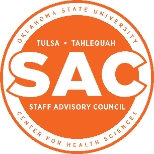                 Staff Advisory Council will meet on                  September 19, 2023 @ 12 noon         Tandy Building Room 333 and via ZOOM                    All meetings are open to the public. 		        Bring your own lunch and join us. Call to Order: Becca FloydAnnouncements from University Committees: Administration – Ashley Akins  Human Resources - Facilities - Information TechnologyWellness -Security - Meagan RobertsonOffice of Diversity, Equity, and Inclusion - Megan O’NealRoll Call: Amy Jenkins Approval of the Minutes: Becca Floyd2023-2024 Executive Board Introductions Secretary – Amy Jenkins Treasurer - Shannon TaylorVice President – Andrew CarterCherokee Nation Representative –  Clinic Representative – Rachel Shepard Past President – Pistol PetePresident - Becca Floyd 2023-2024 Committee Chairs: Fundraising and Outreach Chair, Megan O’NealRules and Procedures Chair, Kelly Stimson Awards and Recognition Chair, Dondie Hoss Communications Chair, Melyssa BaileyVice President, Andrew CarterVote in New committee members: Round Table to discuss the Silent Auction:Adjournment - Next meeting – October 17, 2023, at 12 noon, Tandy room 333, & via ZOOM 